Lampiran 1. Hasil Produk 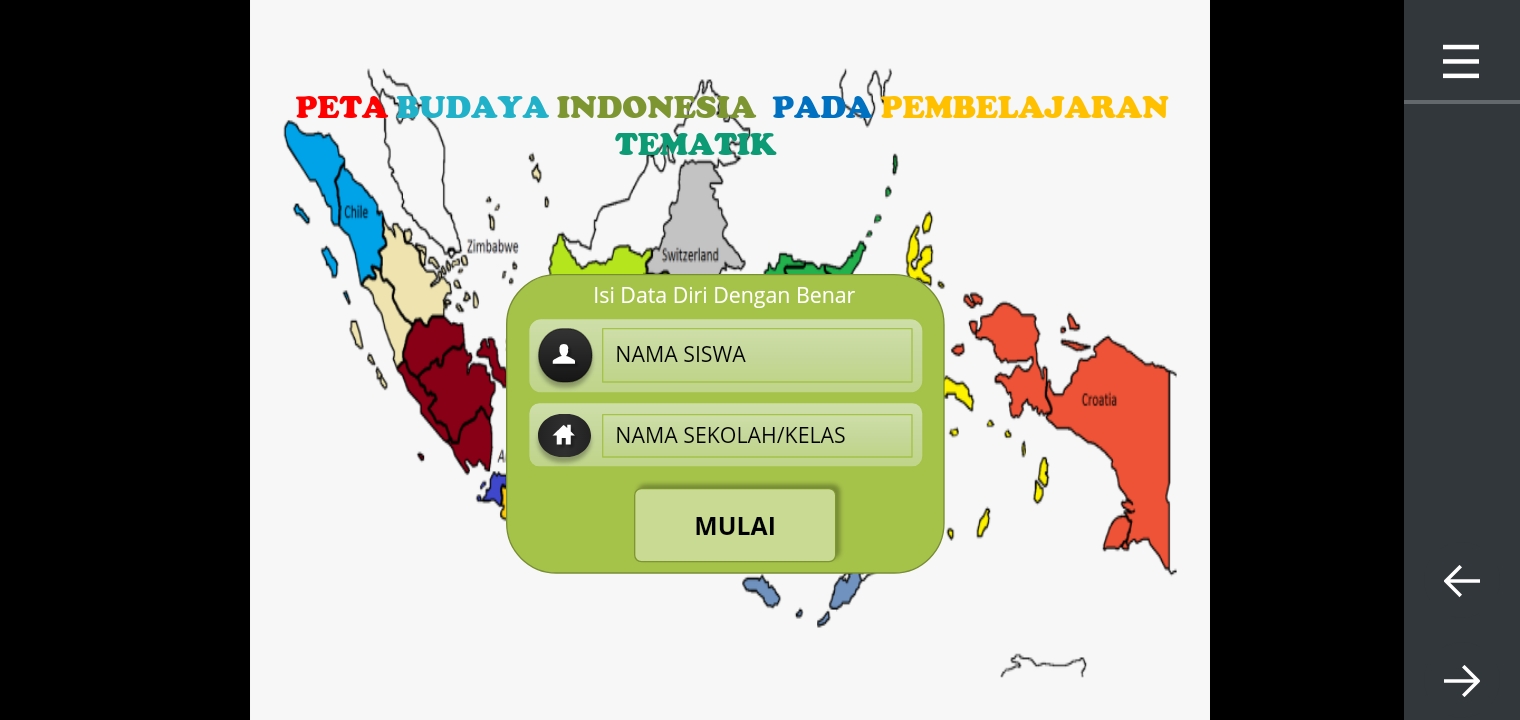 Gambar Tampilan Awal Menu Peta Budaya 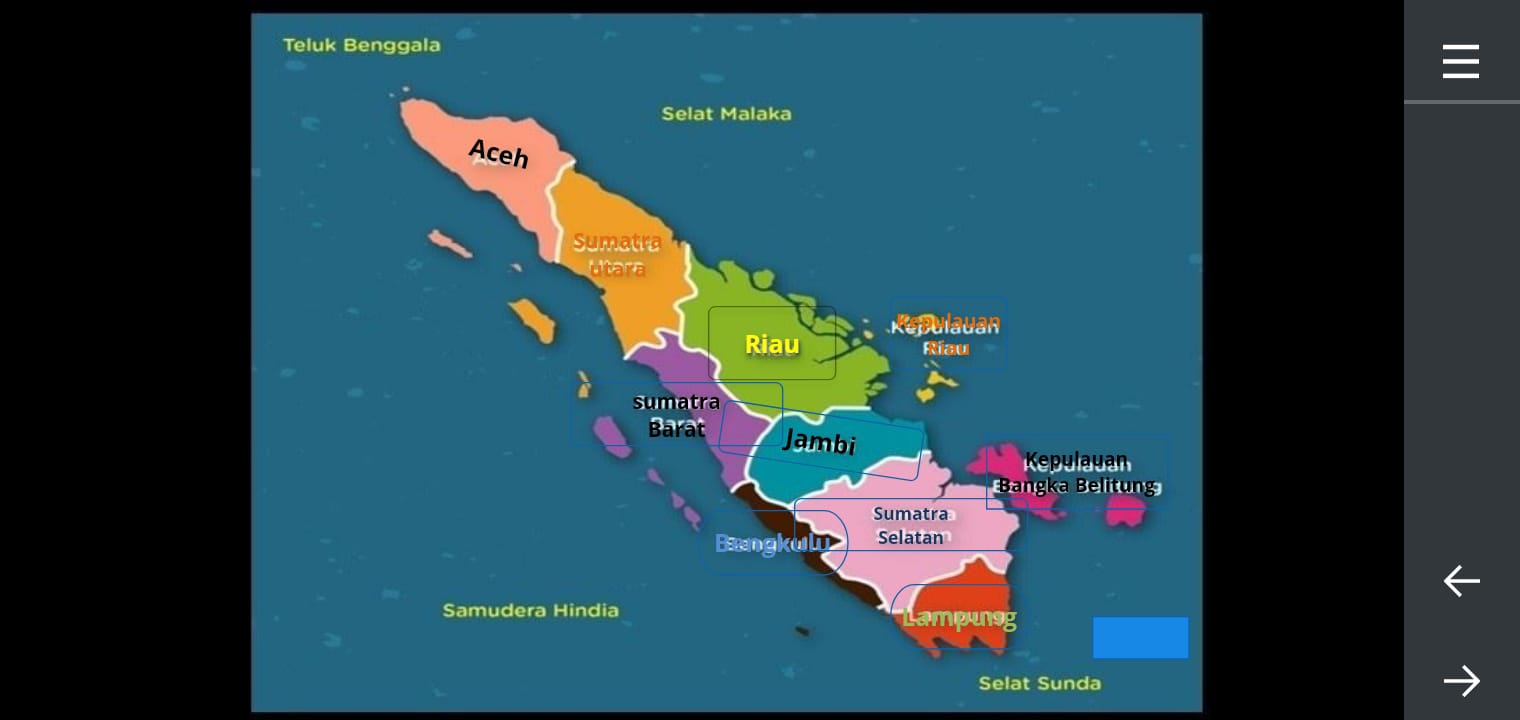 Gambar Tampilan Peta Budaya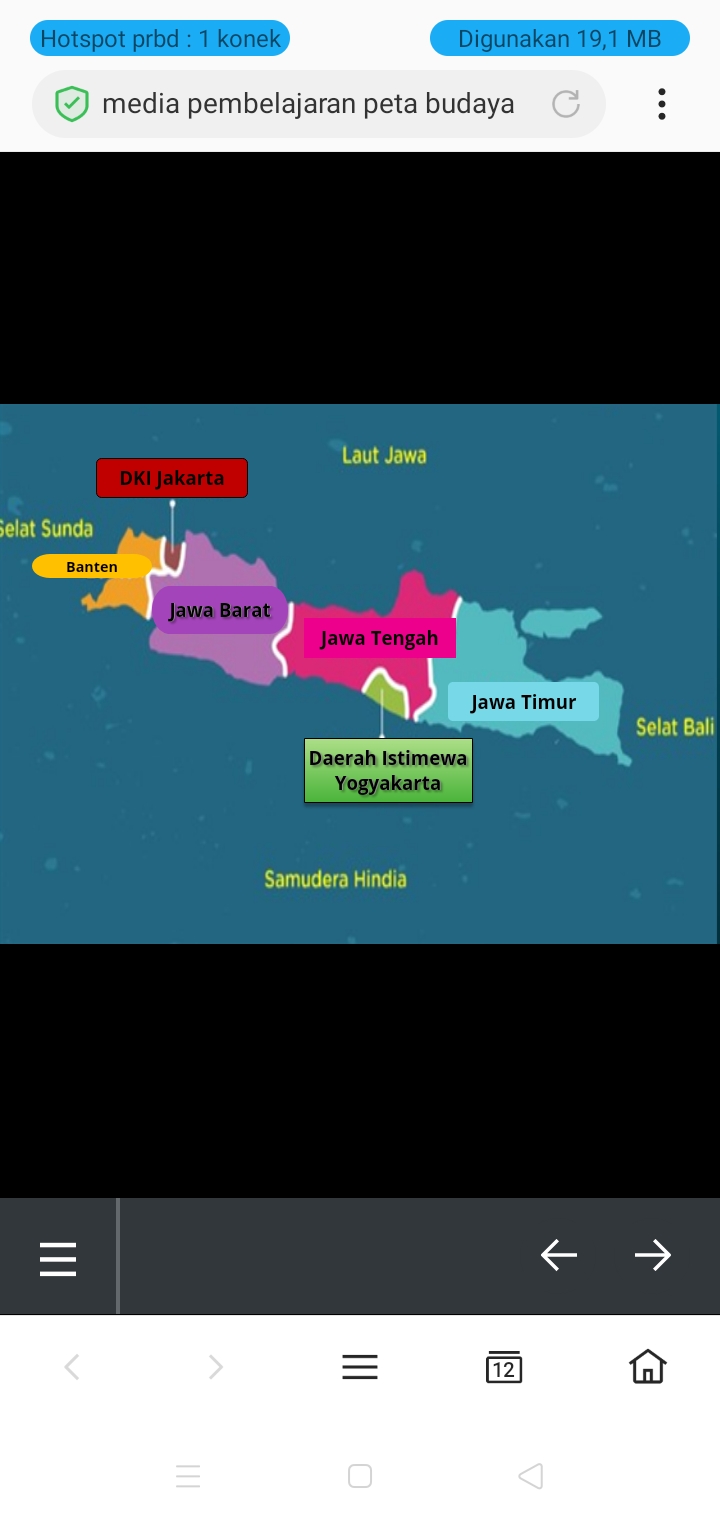 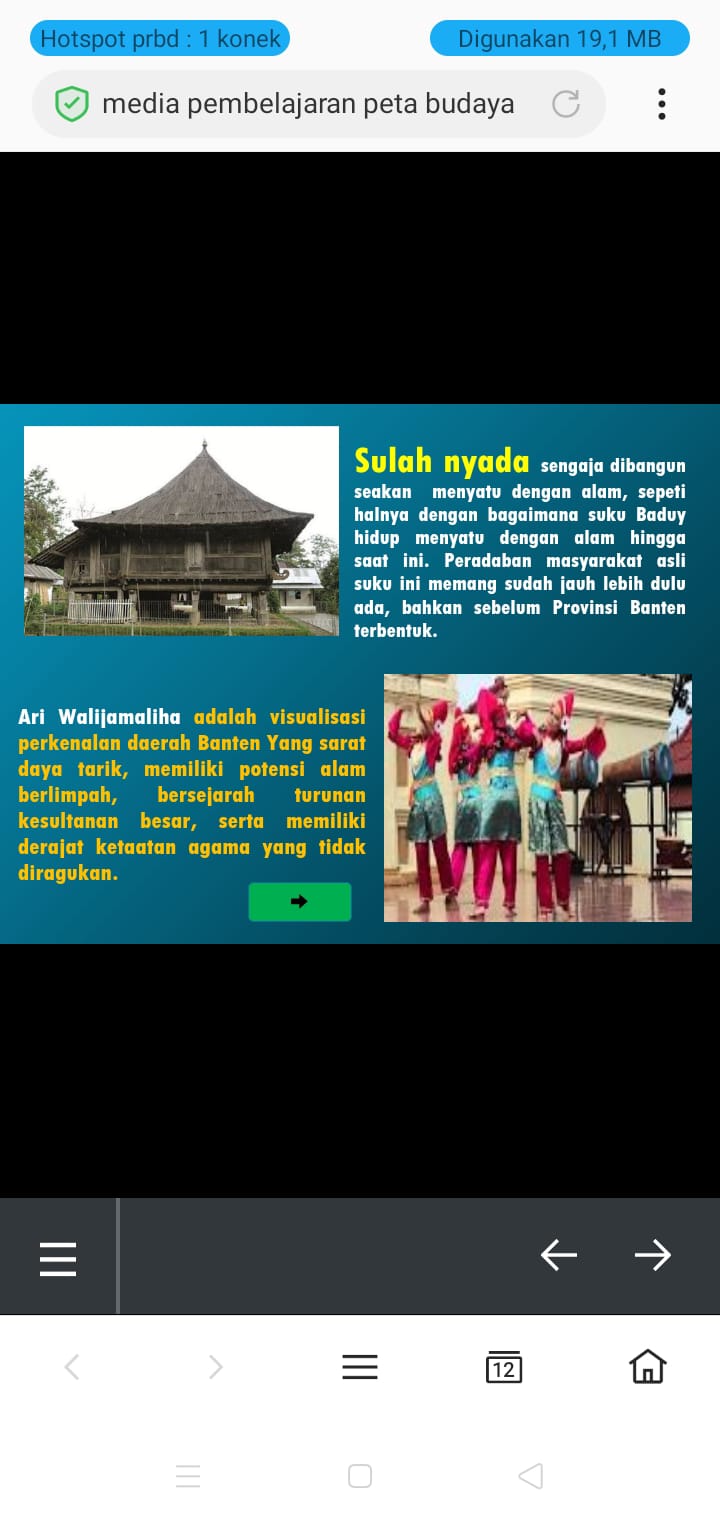 Gambar Tampilan Menu Pata Budaya 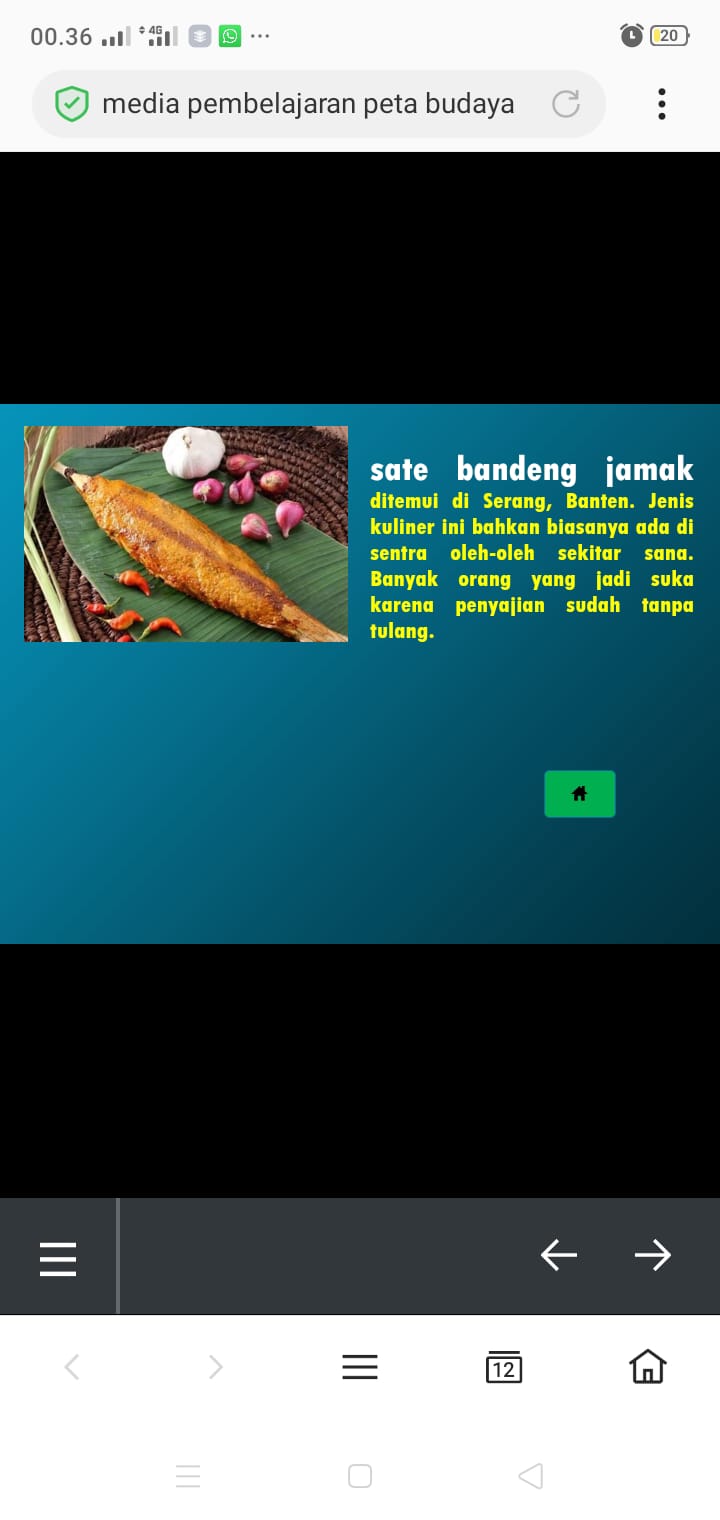 Gambar tampilan peta budaya Lampiran 2 INSTRUMEN VALIDASI PENILAIAN KOMPONEN PENYAJIAN OLEH AHLI MATERI MULTIMEDIA ARTICULATE STORYLINE UNTUK SISWA KELAS IVNama	: ..............................NIP	: ..............................Asal Instansi   	 : ..............................Petunjuk Pengisisan:Sebelum anak-anak mengisi angket dimohon untuk membaca dan memahami materi bahan ajar yang dikembangkan.Berilah tanda cek (√) pada salah satu item sesuai dengan penilaian yang dianggap paling tepat.Keterangan makna dari pilihan anda adalah sebagai berikut:Kritik dan saran Medan,    November 2021Validator INSTRUMEN VALIDASI PENILAIAN KOMPONEN PENYAJIAN OLEH AHLI DESAIN MULTIMEDIA ARTICULATE STORYLINE UNTUK SISWA KELAS IVNama	: ..............................NIP	: ..............................Asal Instansi   	 : ..............................Petunjuk Pengisisan:Sebelum anak-anak mengisi angket dimohon untuk membaca dan memahami materi bahan ajar yang dikembangkan.Berilah tanda cek (√) pada salah satu item sesuai dengan penilaian yang dianggap paling tepat.Keterangan makna dari pilihan anda adalah sebagai berikut:Kritik dan saran Medan,    November 2021Validator LEMBAR VALIDASI AHLI PEMBELAJARAN Nama	: ..............................NIP	: ..............................Asal Instansi   	 : ..............................Petunjuk Pengisisan:Sebelum anak-anak mengisi angket dimohon untuk membaca dan memahami materi bahan ajar yang dikembangkan.Berilah tanda cek (√) pada salah satu item sesuai dengan penilaian yang dianggap paling tepat.Keterangan makna dari pilihan anda adalah sebagai berikut:Kritik dan saran Medan,    November 2021Validator LEMBAR ANGKET SISWA  Nama	: ..............................Asal Instansi   	 : ..............................Petunjuk Pengisisan:Sebelum anak-anak mengisi angket dimohon untuk membaca dan memahami materi bahan ajar yang dikembangkan.Berilah tanda cek (√) pada salah satu item sesuai dengan penilaian yang dianggap paling tepat.Keterangan makna dari pilihan anda adalah sebagai berikut:Lampiran 3 Wawancara Lampiran 4 Dokumentasi 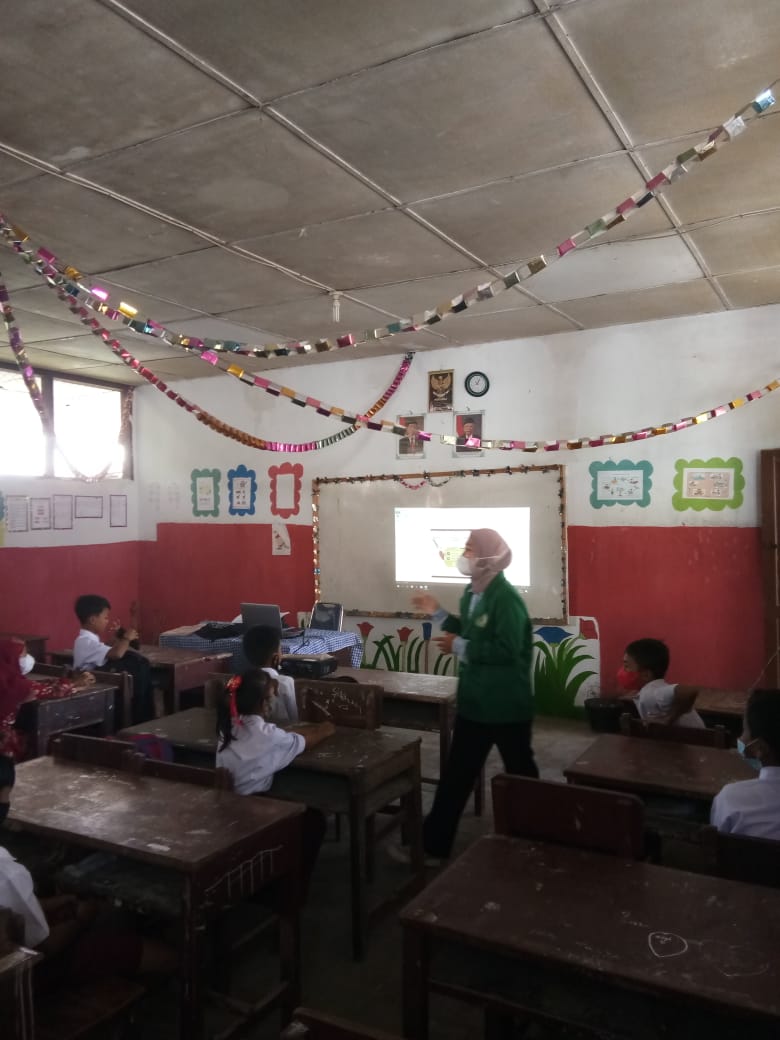 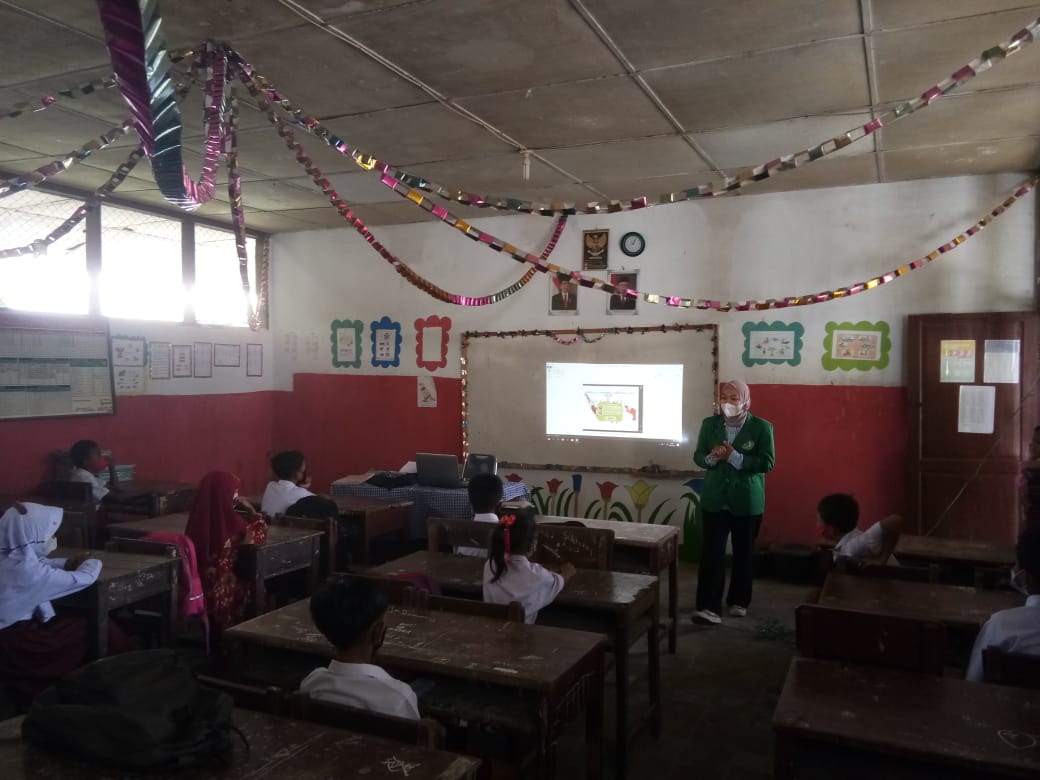 JawabanKeteranganSSSangat SetujuSSetujuTSTidak SetujuSTSSangat Tidak SetujuNo.Aspek yang diniliaiSkor PenilaianSkor PenilaianSkor PenilaianSkor PenilaianNo.Aspek yang diniliaiTSKSSSSAspek Kesesuaian MateriAspek Kesesuaian MateriAspek Kesesuaian MateriAspek Kesesuaian MateriAspek Kesesuaian MateriAspek Kesesuaian Materi1.Materi yang disajikan sesuai dengan tujuanpembelajaran.2.Materi yang disajikan sesuai dengan sasaran ataupengguna.3.Materi yang disampaikan lengkap4.Materi yang disampaikan sistematis.5.Materi yang disampaikan dapat dipahami.6.Penyajian materi disertai dengan contoh7.Penyajian	materi	disertai	dengan	tugas	atauevaluasi sebagai bahan latihan siswa.Aspek Kesesuaian BahasaAspek Kesesuaian BahasaAspek Kesesuaian BahasaAspek Kesesuaian BahasaAspek Kesesuaian BahasaAspek Kesesuaian Bahasa8.Kalimat yang digunakan bersifat komunikatif9.Bahasa yang digunakan sesuai dengankaidahbahasa Indonesia.10.Kalimat	yang	digunakan	efektif,	tidakmenimbulkan makna ganda.JawabanKeteranganSSSangat SetujuSSetujuTSTidak SetujuSTSSangat Tidak SetujuAspek yang diniliaiSkor PenilaianSkor PenilaianSkor PenilaianSkor PenilaianAspek yang diniliaiTSKSSSSAspek Desain TampilanAspek Desain TampilanAspek Desain TampilanAspek Desain TampilanAspek Desain TampilanDesain tampilan yang disajikan sesuai dengankarakteristik penggunaDesain tampilan menarik user/siswaBackground pada media memiliki warna yangTepatGambar dalam media dapat mewakili materipembelajaran yang disajikan.Tampilan menu pada media memudahkanpengguna untuk menggunakan media tersebut.Tata letak menu pada media tidak membingungkan pengguna.Tombol memiliki warna dan icon yang tepatTombol memiliki warna dan Icon	yang KonsistenTombol pada media memiliki ketepatan reaksiFont/huruf dalam teks memiliki warna yang Tepat11.Font size atau ukuran huruf tepat dan sesuai untuk penggunaannya (judul, isi materi, dan lain-lain)Jenis font yang digunakan tidak membingungkan pengguna untukmemahami informasi yang dimuatAspek AudioAspek AudioAspek AudioAspek AudioAspek AudioSuara narator jelas, tidak mengandung noise.Efek audio yang digunakan tepat dan menarik, serta tidak menganggu.Media memiliki perpaduan backsound yang seimbang.Aspek VideoAspek VideoAspek VideoAspek VideoAspek VideoIlustrasi video 	yang disampaikan sesuai dengan materi pembelajaran.17.Kualitas pencahayaan atau lighting tepat,      sesuai dengan setting pengambilan gambar, dan tidak menganggu hasilvideo.Resolusi video yang disajikan dalam media pembelajaran berkualitas tinggiAspek AnimasiAspek AnimasiAspek AnimasiAspek AnimasiAspek AnimasiPenyajian animasi opening dan konten pada media sesuaiAnimasi yang disajikan tidak berlebihanAnimasi menunjang isi materi yang disajikanAnimasi yang disajikan sesuai dengan karakterPenggunaAspek Kemudahan Penggunaan MediaAspek Kemudahan Penggunaan MediaAspek Kemudahan Penggunaan MediaAspek Kemudahan Penggunaan MediaAspek Kemudahan Penggunaan MediaMedia mudah digunakan dan sederhana dalampengoperasiannya)Media dapat digunakan sebagai bahan ajarMandiriSkorKeterangan4Baik sekali3Baik2Cukup1KurangNoAspek yang dinilaiPenilaianPenilaianPenilaianPenilaianNoAspek yang dinilaiKurang (1)Cukup (2)Baik (3)Baik Sekali(4)1.Bagaimana kemenarikan media StorylinePada pembelajaran peta budaya 2.Bagaimana kejelasan materididalam media3.Bagaimana kelengkapan materiajar tersebut4.Apakah Penggunaan Bahasa padamedia itu menarik5.Bagaimana durasi waktu tampilanmedia tersebut6.Apakah menimbulkanKetertarikan siswa dengan materi7.Keterlibatan dan peran siswadalam aktivitas pembelajaran8.Bagaimana kemudahan dalammenggunakan media9.dalam memahami bahan ajar sudah mudahkah dengan Storyline ini10.Bagaimana soal/bahan evaluasidengan materi11.Kesesuaian isi/materipembelajaran12.Kesesuaian kompetensi inti13.Kesesuaian kompetensi dasarSkorKeterangan4Baik sekali3Baik2Cukup1KurangNoAspek yang dinilaiPenilaianPenilaianPenilaianPenilaianNoAspek yang dinilaiKurang (1)Cukup(2)Baik(3)BaikSekali(4)1.Bagaimana kemenarikan media Storyline2.Bagaimana keterbacaan teks/tulisan media Storyline4.Bagaimana sajian animasi pada Storyline5.Bagaimana komposisi warna Storyline6.Bagaiman ketepatan pemilihangambar  Storyline7.Bagaimana kemudahanmemahami materi pelajaran9.Bagaimana ketepatan urutanpembelajaran  Storyline10.Bagaimana kesesuaian materipembelajaran  StorylinePertanyaan Jawaban Media apa saja yang Bapak/Ibu temukan dalam multimedia pembelajaran tersebut ? Apakah media-media tersebut sudah sesuai dengan tema materi ?multimedia sesuai dengan tema yang di pelajarin, biasanya itu media yang digunakan untuk pembelajaran.Apakah cara penyajian materi pada                    multimedia tersebut sudah sesuaidengan karakteristik siswa kelas IV SD ?Sangat sesuaiKegiatan apa saja yang dapat dilakukan  di dalam multimedia pembelajaran tersebut ?membuat gambar, mereka akan lebih mengetahui pencocok kan warna dengan begitu siswa bisa saling bekerja samaApakah materi yang disajikan dapat                                              mudah dipahami oleh siswa kelas V SD?tidak semua, tapi ada beberapa siswa yang mudah pahamApakah ada petunjuk penggunaan mudah dipahami dan digunakan atau ada kesulitan dalam pengoperasian multimedia pembelajaran tersebut ?ada mengalami kesulitan karena siswa masih bingung menggunakan multimedia tersebut